§6853.  Marine worm dealer's license; green crab authorizations1.  License required.  A person may not engage in the activities authorized under this section without a current:A.  Marine worm dealer's license;  [PL 2003, c. 452, Pt. F, §27 (NEW); PL 2003, c. 452, Pt. X, §2 (AFF).]B.  Supplemental marine worm dealer's license; or  [PL 2003, c. 452, Pt. F, §27 (NEW); PL 2003, c. 452, Pt. X, §2 (AFF).]C.  Other license issued under this Part authorizing the activities.  [PL 2003, c. 452, Pt. F, §27 (NEW); PL 2003, c. 452, Pt. X, §2 (AFF).][PL 2003, c. 452, Pt. F, §27 (AMD); PL 2003, c. 452, Pt. X, §2 (AFF).]2.  Licensed activity.  The holder of a marine worm dealer's license may buy, possess, ship, transport or sell marine worms.  The holder of a marine worm dealer's license may also buy, possess, ship, transport or sell green crabs for a purpose other than for human consumption without a commercial green crab only license issued under section 6808.[PL 2013, c. 492, §14 (AMD).]3.  License limited.  A license authorizes these activities at only one establishment or with only one vehicle.[PL 2001, c. 421, Pt. B, §57 (AMD); PL 2001, c. 421, Pt. C, §1 (AFF).]4.  Supplemental license.  A supplemental license must be obtained for each additional establishment or vehicle.[PL 2001, c. 421, Pt. B, §57 (AMD); PL 2001, c. 421, Pt. C, §1 (AFF).]5.  Eligibility.  The marine worm dealer's license is a resident license.[PL 2001, c. 421, Pt. B, §57 (AMD); PL 2001, c. 421, Pt. C, §1 (AFF).]6.  License fee.  The fee for a marine worm dealer's license is $9 and the fee for a supplemental license is $4.[PL 2017, c. 284, Pt. EEEEE, §27 (AMD).]7.  Violation.  A person who violates this section commits a civil violation for which a forfeiture of not less than $100 nor more than $500 may be adjudged.[PL 2001, c. 421, Pt. B, §57 (NEW); PL 2001, c. 421, Pt. C, §1 (AFF).]A holder of a license required under this section when buying marine worms directly from a harvester may buy only from a harvester who possesses a marine worm digger's license under section 6751, and when buying green crabs from a harvester may buy only from a harvester who possesses a commercial green crab only license issued under section 6808.  The harvester shall make the marine worm digger's license or commercial green crab only license available for inspection upon the license holder’s request.  [PL 2013, c. 492, §14 (AMD).]SECTION HISTORYPL 1977, c. 661, §5 (NEW). PL 1981, c. 480, §§10,15,16 (AMD). PL 1983, c. 824, §K3 (AMD). PL 1985, c. 243 (AMD). PL 1991, c. 528, §RRR (AFF). PL 1991, c. 528, §T16 (AMD). PL 1991, c. 591, §T16 (AMD). PL 2001, c. 421, §B57 (AMD). PL 2001, c. 421, §C1 (AFF). PL 2003, c. 452, §F27 (AMD). PL 2003, c. 452, §X2 (AFF). PL 2009, c. 213, Pt. G, §39 (AMD). PL 2009, c. 478, §4 (AMD). PL 2013, c. 492, §14 (AMD). PL 2017, c. 284, Pt. EEEEE, §27 (AMD). The State of Maine claims a copyright in its codified statutes. If you intend to republish this material, we require that you include the following disclaimer in your publication:All copyrights and other rights to statutory text are reserved by the State of Maine. The text included in this publication reflects changes made through the First Regular and First Special Session of the 131st Maine Legislature and is current through November 1, 2023
                    . The text is subject to change without notice. It is a version that has not been officially certified by the Secretary of State. Refer to the Maine Revised Statutes Annotated and supplements for certified text.
                The Office of the Revisor of Statutes also requests that you send us one copy of any statutory publication you may produce. Our goal is not to restrict publishing activity, but to keep track of who is publishing what, to identify any needless duplication and to preserve the State's copyright rights.PLEASE NOTE: The Revisor's Office cannot perform research for or provide legal advice or interpretation of Maine law to the public. If you need legal assistance, please contact a qualified attorney.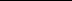 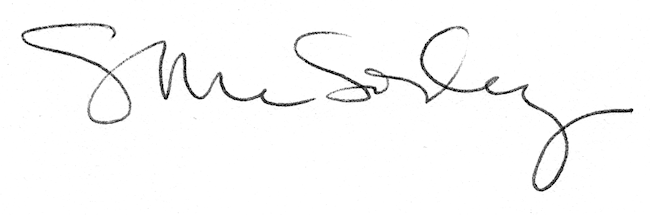 